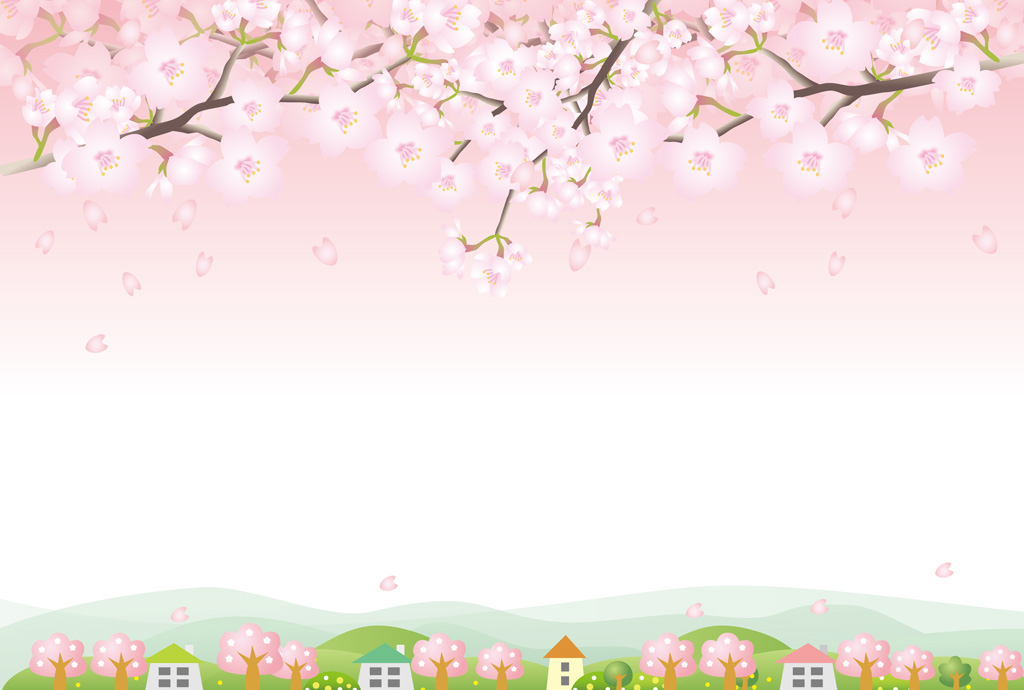 日ごとに暖かくなり、春の陽気を感じられる季節となりました。桜の蕾も膨らみはじめ、満開の時を今か今かと待ちわびている今日この頃です。ドライブやお茶会、散歩など全身で春を感じていただける機会をたくさん作っていきたいと思います。また、今年もたやの家の畑を活用し、野菜や花などを育て、　　利用者様と共に育てる喜びを味わいたいと思っております。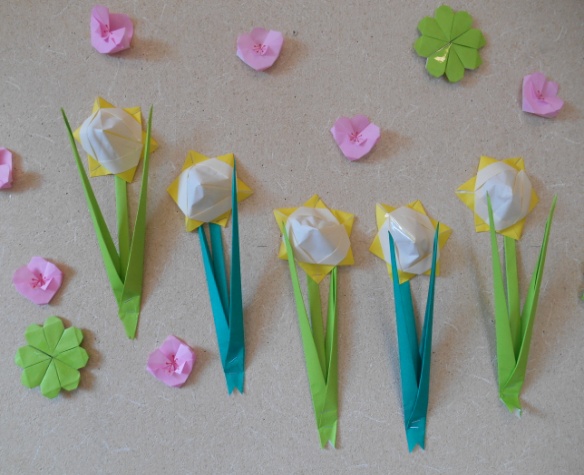 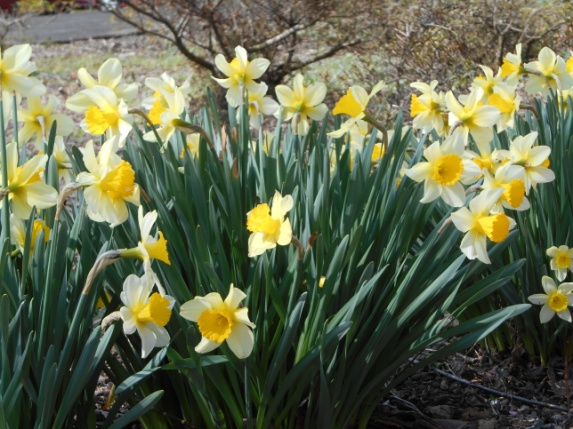 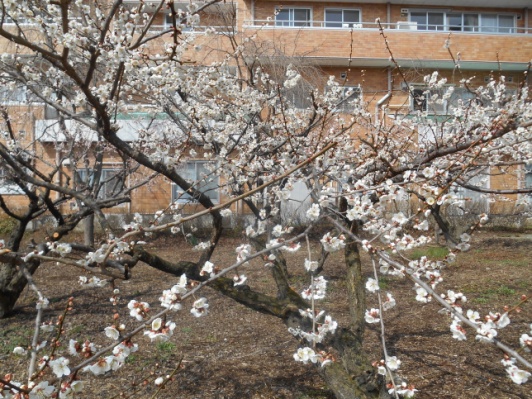 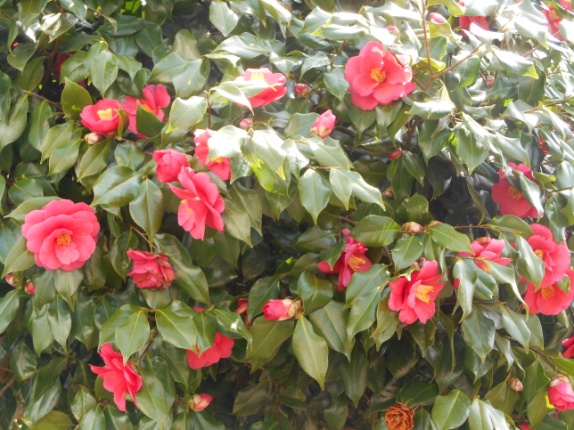 